La empresa…………………………………………….ESTÁ INTERESADA EN PARTICIPAR en la feria CERSAIE, que tendrá lugar en Bolonia (Italia) del 28 de Septiembre al 2 de Octubre de 2020, con un stand de _______m2. Si dispone de espacio confirmado, indique su ubicación………………… Realizada solicitud de participación al organizador/ pendiente de confirmación de propuesta de ubicación.□ Interesada en la gestión y tramitación de la ayuda ICEXPersona de contacto:			 	Cargo:E-mail:Teléfono:Fax:Dirección:Población:Fecha:Firma electrónica:PARTICIPACIÓN AGRUPADA EN 28 de Septiembre al 2 de Octubre de 2020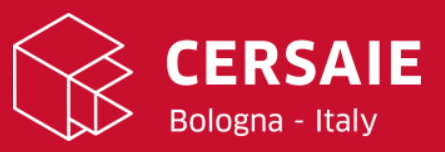 